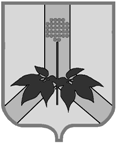 АДМИНИСТРАЦИЯ ДАЛЬНЕРЕЧЕНСКОГО МУНИЦИПАЛЬНОГО РАЙОНАПРИМОРСКОГО КРАЯКОМИССИЯ ПО ДЕЛАМ НЕСОВЕРШЕННОЛЕТНИХ И ЗАЩИТЕ ИХ ПРАВул. Ленина, 90, г.Дальнереченск, 692100, тел. (факс): (356) 25-8-52_____________________________________________________________________________ПОСТАНОВЛЕНИЕ №26/4«25» февраля 2021г.                                                                                         г. Дальнереченск1. Вовлечение в деятельность общественных объединений патриотической направленности, в добровольческую и волонтерскую деятельность несовершеннолетних, в том числе и несовершеннолетних, состоящих на  профилактическом учёте в МО МВД России «Дальнереченский», КДНиЗП.	Заслушав и обсудив информацию по вопросу «Вовлечение в деятельность общественных объединений патриотической направленности, в добровольческую и волонтерскую деятельность несовершеннолетних, в том числе и несовершеннолетних, состоящих на  профилактическом учёте в МО МВД России «Дальнереченский»,  комиссией установлено следующее:На учете в Комиссии по делам несовершеннолетних и защите их прав АДМР на 25 февраля 2021г. стоит 19 учащихся образовательных учреждений, из низ 3 — это учеба в колледже и в Ракитненской КШИ (несовершеннолетние из села Малиново). 16 учащихся находятся под повышенным контролем, как стоящие на внутришкольном учете.Педагогические коллективы привлекают данных учащихся к различным формам организации свободного времени. Все они заняты в дополнительном образовании – спортивные секции и кружки, а так же участвуют в различных мероприятиях волонтерской направленности – в событийном, гражданско-патриотическом, культурном волонтерстве: акциях «Покормите птиц зимой», «Чистый двор», «Чистое село», «Помоги ветерану», конкурсах рисунков. В образовательных учреждениях Дальнереченского муниципального района действует один клуб патриотической направленности «Натиск» в школе села Сальское, четыре клуба добровольческой направленности и эколого-историческое объединение «Исток» в школе с.Веденка.  Все эти объединения являются чисто школьными, они не прошли регистрацию. Во всех объединениях есть активы, состоящие из 5-7 человек.  Руководителями объединений совместно с активом организовываются различные акции и мероприятия в школах и на территории сел, к участию в которых привлекаются школьники, состоящие на различных профилактических учетах.В основном объединения участвуют в организации и проведении мероприятий экологической направленности и патриотической. В 2020-2021 учебном году это были акции «Мой зеленый школьный двор» -30% участия школьников, «Покормите птиц зимой» 80%, участие во всероссийских субботниках – 100%,  учащиеся привлекались к проведению праздничных мероприятий. В год подготовки и празднования 75летия Победы во всех школах проводится работа по актуализации собранных ранее материалов об участниках и ветеранах Великой Отечественной войны (Акция «Вспомним всех поименно»). К этой работе максимально привлекаются учащиеся, стоящие на различных видах учетов. Также все школьники участвуют в акциях «Георгиевская ленточка», «Бессмертный полк»       Занятость подростков «группы риска» социально значимыми действиями способствует повышению самооценки, самоуважению  и тем самым формированию социально ориентированной личности, приносящей пользу обществу.На территории Дальнереченского муниципального района в 2021 году формируется штаб всероссийского детско-юношеского военно-патриотического общественного движения «Юнармия», планируется формирование 3 отрядов, с селах Ракитное, Рождественка и Сальское, общей численностью около шестидесяти человек, в возрасте от 9 до 17 лет.Ко Дню защитника Отчества во всех поселениях Дальнереченского муниципального района прошла акция «Защитим память героев» - школьники сельских поселений возложили цветы к памятникам, мемориальным комплексам и обелискам односельчан, погибшим в годы Великой Отечественной войны.В районных библиотеках и домах культуры проводятся, торжественные мероприятия, фотовыставки, библиотечные уроки, театрализованные постановки, выставки рисунков, творческих работ в различных техниках декоративно прикладного искусства и мастер классы, торжественные митинги для старших классов, приуроченные к памятным датам и историческим событиям России, Приморского края и Дальнереченского муниципального района – 9 мая, День защитника Отчества, события на острове Даманский, День пограничника, День воинской славы России, День неизвестного солдата, День окончания второй мировой воны. В связи со сложной эпидемиологической обстановкой проводятся акции в режиме онлайн – «Защитим память героев», «Окна Победы», «Свеча памяти», «Цветы памяти».С учетом изложенной информации,КомиссияПОСТАНОВИЛА: 1. Информации должностных лиц принять к сведению.2. Руководителям МКУ «УНО» (Гуцалюк Н.В.), МКУ «РИДЦ» (Щур Е.В.):2.1. активизировать работу образовательных учреждений, учреждений культуры  по вовлечению несовершеннолетних, состоящих на профилактическом внутришкольном контроле, в КДНиЗП, МО МВД России «Дальнереченский» в деятельность общественных объединений патриотической направленности на территории Дальнереченского района, в  волонтерскую деятельность для предотвращения совершения повторных правонарушений. СРОК: ПОСТОЯННО.2.2. информацию о результативности работы  по вовлечению несовершеннолетних в волонтерскую деятельность и в общественные объединения патриотической направленности на территории Дальнереченского района направлять в КДНиЗП.СРОК исполнения: ежеквартально  2. Изменение подходов  в  работе с несовершеннолетними, замеченными в употреблении алкогольной и спиртосодержащей продукции, а также наркотических, психотропных и одурманивающих веществ, исключение фактов наличия пагубной зависимости	Заслушав и обсудив информацию старшего инспектора ПДН МО МВД России «Дальнереченский» Азарова Юрия Владимировича, который проинформировал членов комиссии о том, что во исполнении пункта 5.3.1 протокола оперативного совещания при заместителе начальника полиции УМВД России по Приморскому краю от 10.12.2020г. №12/381, предложено рассмотреть на заседаниях КДНиЗП вопрос о изменении подходов работы с несовершеннолетними, замеченными в употреблении алкогольной и спиртосодержащей продукции, а также наркотических, психотропных и одурманивающих веществ, на необходимости 100% прохождения подростками обследований у врачей-наркологов, для исключения фактов наличия пагубной привычки.	Начальник отдела по организации работы КДНиЗП администрации Дальнереченского муниципального района Демчук М.В. по данному вопросу проинформировала, что постановлением Приморской краевой межведомственной комиссии по делам несовершеннолетних и защите их прав от 27.05.2020г. №3 п.6 рекомендовано всем КДНиЗП муниципальных  образований Приморского края при рассмотрении на заседаниях дел об административных правонарушениях, совершенных несовершеннолетними за употребление наркотических средств, психотропных и одурманивающих веществ, а так же алкогольной и спиртосодержащей продукции, в решение по делу в обязательном порядке вносить рекомендации родителям (законным представителям) несовершеннолетних обеспечить прохождение несовершеннолетним, признанным виновным в совершении административного правонарушения, обследование  в учреждениях здравоохранения (у врача-нарколога) и при необходимости лечения или реабилитации. В соответствии с ч.3 ст.18 ЗПК от 8.11.2005г. №296 -КЗ «О комиссиях по делам несовершеннолетних и защите их прав на территории Приморского края» постановления комиссий по делам несовершеннолетних и защите их прав обязательны для исполнения органами и учреждениями системы профилактики безнадзорности и правонарушений несовершеннолетних.С учетом изложенной информации,КомиссияПОСТАНОВИЛА: 	1. При рассмотрении административных дел в отношении несовершеннолетних    и    постановлений об отказе в возбуждении дел об административных правонарушениях, вынесенных в отношении несовершеннолетних не достигших возраста привлечения к административной ответственности  за употребление наркотических средств, психотропных и одурманивающих веществ, а так же алкогольной и спиртосодержащей продукции, в обязательном порядке вносить рекомендации родителям (законным представителям) несовершеннолетних обеспечить прохождение несовершеннолетним,  обследование в учреждениях здравоохранения (у врача-нарколога) либо посещение  медицинского психолога, ведущего прием в КГБУЗ «ЦГБ г. Дальнереченск». СРОК исполнения: ПОСТОЯННО.	2. Контроль за выполнением настоящего постановления возложить на ответственного секретаря комиссии по делам несовершеннолетних и защите их прав Демчук М.В.Председательствующий                                                                                    Н.В. Гуцалюк